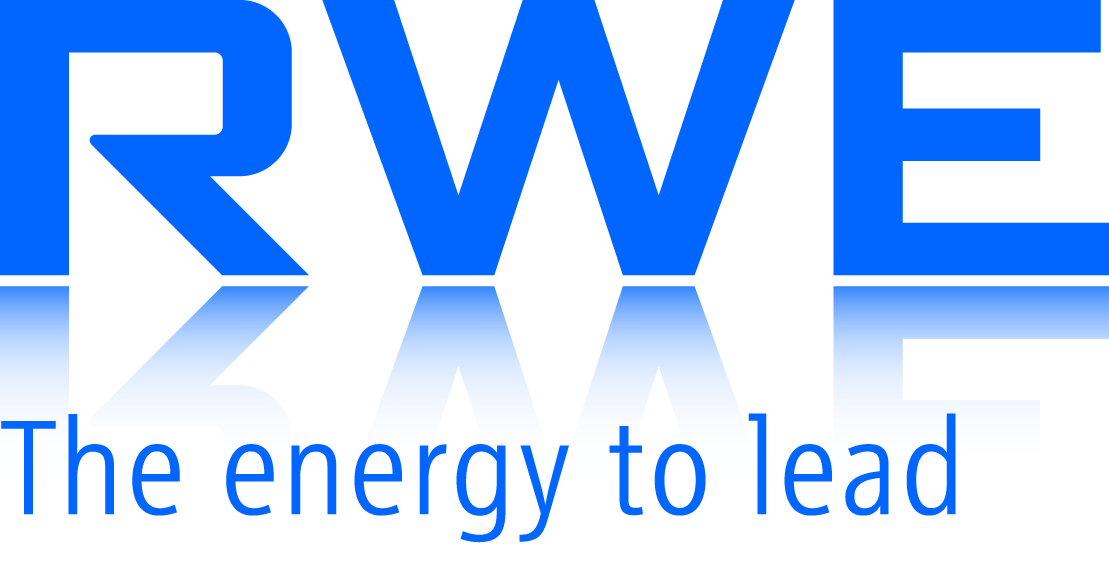 Zadávací dokumentace „Servisní práce charakteru wireline operací na sondách podzemních zásobníků plynuRWE Gas Storage s.r.o.“
Úvod
Předmětem výběrového řízení je výběr zhotovitele pro provádění provozního wireline měření, hlubinného vzorkování a wireline operací v průběhu podzemních oprav sond (dále POS). Uvedená měření budou probíhat v období 06/2015-12/2016.  Servisní práce budou realizovány na sondách podzemních zásobníků plynu (dále „PZP“) společnosti RWE Gas Storage, s.r.o. (http://www.rwe-gasstorage.cz/), a to na lokalitách Dolní Dunajovice, Tvrdonice, Lobodice, Třanovice, Štramberk a Háje.Požadované typy měření na jednotlivých PZP jsou uvedeny v příloze č. 1 této zadávací dokumentace – Rozsah požadovaných operací, kde je rovněž v záhlaví jednotlivých PZP uvedena průměrná hloubka sond pro prováděná měření. Provozní wireline měření (do max. hloubky 2 000 m)je prováděno různě na jednotlivých PZP v průběhu roku, a to na základě pokynů a požadavků jednotlivých geologů PZP. Předpokládá se nasazení dvou měřících souprav v období březen – květen a září – prosinec.objednavatel minimálně 5 dnů před zahájením prací informuje dodavatele wireline servisu o termínu měření, minimálně 24 hodin před zahájením prací, objednavatel vyzve telefonicky nebo e-mailem dodavatele wireline servisu k mobilizaci, provozní wireline měření bude vždy prováděno s použitím lubrikačního nástavce s min. JT 16 MPaDodavatel dodá vždy po ukončení prací protokol/Job Report objednateli2.1. Záměr ložiskového tlaku Požadovaná technika:Wireline soupravy s digitálním záznamem tahu, hloubky a rychlosti zapouštění.Hlubinné elektronické manometry o rozsahu: 0 - 100 bar; 0 – 200 bar; přesnost 0,05%      FSZákladní požadavky na měření a vyhodnocení měření:Stabilizace na ústí sondy 5 min.Stabilizace na úrovni středu perforace (max. do 2 000 m) 30 min.Dodání dat včetně výsledného synchronizovaného souboru obsahujícího hloubku, tah, rychlost, tlak a teplotuVyhodnocení měření + závěrečná zpráva dodat do 2 pracovních dní po ukončení měření2.2.–2.3.  Záměr hladiny kapaliny a ověření průchodnosti sondy          Požadovaná technika:Wireline souprava s digitálním záznamem tahu, hloubky a rychlosti zapouštěníHlubinné elektronické manometry pro záměr hladinyMechanický vzorkovač pro ověření průchodnosti sondyZákladní požadavky na měření a vyhodnocení měření:Maximální rychlost zapouštění 80 m/minSynchronizační přestávka nad vrškem perforace + nasednutí na dno sondyVýsledky měření předat okamžitě po ukončení prací Vyhodnocení měření hladiny na základě poklesu tahu na tahoměru a změny tlakového gradientu, dna sondy na základě poklesu tahu na tahoměruZávěrečná zpráva včetně vyhodnocení a dat dodat do 2 dní po ukončení měření2.4. Hydrodynamický výzkum sondPožadovaná technika:Minimálně dvě měřicí soupravy (testování může probíhat na dvou PZP ve stejném termínu)Úsťové záznamníky tlaku o rozsahu 0-200 bar, přesnost 0,1% FSHlubinné elektronické manometry o rozsahu: 0 - 100 bar; 0 – 200 bar; přesnost 0,05%      FSZákladní požadavky na měření:testují se dvě sondy na jednom PZP za dencelková délka testu na jedné sondě je 24 hodin – zahrnuje zapuštění hlubinného manometru, instalace úsťového manometru na produkční kříž sondy, měření a stabilizační přestávky, vytažení hlubinného manometru a demontáž úsťového manometru  naměřená data ve formátu ASCI nebo excel se předají ihned po ukončení testů zadavateli2.5.-2.6.–2.7. Odběr hlubinných vzorků pevných, kapalných a kapalných včetně                         provedení odplynu Požadovaná technika:Wireline souprava s digitálním záznamem tahu, hloubky a rychlosti zapouštěníHlubinný vzorkovač na pevné materiályHlubinný vzorkovač na kapalinyPřepouštěcí aparatura pro provedení odplynu rozpuštěného plynu přes solanku zamezující kontaminaci plynu se vzduchem do vzorkovniceZákladní požadavky na provádění odplynu z hlubinného vzorku kapaliny: Z každé sondy budou odebrány 3 hlubinné vzorkovače min. po 750 ml vody s rozpuštěným plynem Rozpuštěný plyn bude přepuštěn přes aparaturu naplněnou solankou do vzorkovnic dodaných zadavatelemBude zaznamenáván atmosférický tlak a teplota včetně objemu plynných vzorků přepouštěných z jednotlivých vzorkovačůZávěrečná zpráva – dodat do 5 pracovních dní po ukončení pracíWireline operace při podzemních opravách sond (do max. hloubky 2 000 m)Je prováděno na jednotlivých PZP v průběhu roku v období leden – prosinecObjednavatel minimálně 3 dny předem informuje dodavatele wireline servisu o termínu prací Začátek prací na sondě bude objednavatelem telefonicky nebo e-mailem oznámen min. 8 hodin předem Dodavatel dodá vždy po ukončení prací protokol/Job Report objednateliMontáž wireline preventru a lubrikátoru bude probíhat v součinnosti s osádkou soupravyPOSPožadovaná technika:Wireline souprava s digitálním záznamem tahu, hloubky a rychlosti zapouštěníMin. 3“ wireline preventry 21 MPaMěřící drát 0,125“Lubrikační nástavce min. 21MPa3.1. Otevření proplachovací objímky před umrtvením sondyPotřebné wireline nářadí – přesouvače pro manipulaci s 2 3/8“; 2 7/8“ a 3 ½“ proplachovacími objímkami3.2. Perforace stupaček před umrtvením sondyPotřebné wireline nářadí – mechanické perforátory 2 7/8“; 3 1/2“ 3.3 – 3.4. Usazení a vytažení jednosměrné a obousměrné zátky do X, XN profilu Potřebné wireline nářadí - testovací zátky profilu (jednosměrné) 1,875; 2,313; 2,750;                                              2,813                                    - obousměrné zátky 1,875; 2,313; 2,750; včetně potřebných                                            zapouštěčů a vytahovačů3.5. Ověření čistoty a dna filtračních kolon sondy před oživením sondyZákladní požadavky na měření:Maximální rychlost zapouštění 80 m/minVyhodnocení měření na základě poklesu tahu na tahoměru Požadavky na zhotovitele wireline operací Uchazeč před zahájením plnění předmětu zakázky, po podpisu Smlouvy o dílo, předá zadavateli ke schválení Technologický postup prováděných prací, a to zvlášť pro každý PZPV technologickém postupu bude doložen záznam o tlakové zkoušce drátového preventru ne starší 12 měsíců a záznam o tlakové zkoušce všech lubrikačních nástavcůPřed zahájením plnění předmětu zakázky na příslušném PZP uchazeč doloží protokol o kalibraci všech elektronických manometrů u akreditované laboratoře ne starší 12 měsíců od data jejich použití při plnění předmětu zakázkyPřed zahájením sezónních wireline měření a hlubinných vzorkování bude sonda zhotoviteli protokolárně předána geologem daného PZP Příloha č. 1 – Rozsah požadovaných operacíPříloha č. 1 Zadávací dokumentaceROZSAH POŽADOVANÝCH OPERACÍROZSAH POŽADOVANÝCH OPERACÍROZSAH POŽADOVANÝCH OPERACÍROZSAH POŽADOVANÝCH OPERACÍROZSAH POŽADOVANÝCH OPERACÍROZSAH POŽADOVANÝCH OPERACÍROZSAH POŽADOVANÝCH OPERACÍROZSAH POŽADOVANÝCH OPERACÍTyp operacePZP D. Dunajovice(průměrná hloubka měření 1 100 m)PZP Tvrdonice(Průměrná hloubka měření 1 300 m)PZP Lobodice(průměrná hloubka měření 500 m)PZP Třanovice(průměrná hloubka měření 460 m)PZP Štramberk(průměrná hloubka měření 550 m)PZP Háje(průměrná hloubka měření:PZP Háje(průměrná hloubka měření:Typ operacePZP D. Dunajovice(průměrná hloubka měření 1 100 m)PZP Tvrdonice(Průměrná hloubka měření 1 300 m)PZP Lobodice(průměrná hloubka měření 500 m)PZP Třanovice(průměrná hloubka měření 460 m)PZP Štramberk(průměrná hloubka měření 550 m)950 m200 mProvozní Wire-line měřeníProvozní Wire-line měřeníProvozní Wire-line měřeníProvozní Wire-line měřeníProvozní Wire-line měřeníProvozní Wire-line měřeníProvozní Wire-line měřeníProvozní Wire-line měření2.1. Záměr ložiskového tlaku na dně sondyXX2.2. Záměry hladiny kapaliny v ložiskuX2.3. Ověření průchodnosti a dna sondyX2.4.  Hydrodynamické testy sondXX   2.5. Odběry hlubinných kapalných vzorků (3x750 ml) včetně stanovení fázového poměru voda:plyn a zajištění odplynu pro lab. analýzuXX2.6. Odběr cca 100 gramů pevného vzorku materiálu ze dna sondyXX2.7. Odběr hlubinného kapalného vzorku (cca 750 ml)XWire-line měření při podzemních opravách sondWire-line měření při podzemních opravách sondWire-line měření při podzemních opravách sondWire-line měření při podzemních opravách sondWire-line měření při podzemních opravách sondWire-line měření při podzemních opravách sondWire-line měření při podzemních opravách sondWire-line měření při podzemních opravách sond3.1. Otevření proplachovací objímky před umrtvením sondyXX3.2. Perforace stupaček před umrtvením sondyXX3.3. Usazení a vytažení obousměrné zátky do XN profiluXX3.4. Usazení a vytažení jednosměrné zátky do XN, X profiluXX3.5. Ověření dna sondy před oživením sondyXX